YöpolygrafiatutkimusTutkimuspaikka KAKS/KNF, Suomussalmen röntgen, Kuhmon röntgen (rastitettu paikka) Kainuun keskussairaala, sisäänkäynti on sairaalan pääovesta F1. KNF sijaitsee pääaulasta eteenpäin ja oikealla. Ilmoittaudu pääaulassa olevalla ilmoittautumisautomaatilla Kela-kortilla tai muulla virallisella henkilöllisyystodistuksella. Automaatti ohjaa sinut odottamaan tutkimukseen pääsyä oikeaan odotustilaan ja antaa sinulle vuoronumeron, jolla sinut kutsutaan tutkimushuoneeseen.  __________________ terveysasemaIlmoittaudu röntgenin toimistossa.Ota mukaasi Kela-kortti tai muu virallinen henkilöllisyystodistusYleistäKoko yön kestävässä suppeassa yöpolygrafiassa tutkitaan ylähengitysteitä ahtauttavaa uniapneatautia. Tutkimustuloksesta lähetään lausunto sinua hoitavalle lääkärille.Tutkimukseen valmistautuminenTutkimuksen onnistumiseksi edeltävien öiden unen määrän ja laadun tulisi vastata normaalia unirytmiäsi.Flunssa (mm. nuha, yskä, kurkkukipu, kuume) on este tutkimuksen suorittamiselle.Kynsilakka ja geelikynnet ovat myös esteenä tutkimuksen suorittamiselle.Päihteiden käyttö tutkimuspäivänä on kiellettyä.Tutkimuksen suoritusTutkimus suoritetaan kotona. Tutkimusohjeet ja opastuksen laitteen käyttöön saat hoitajalta. Varaa tähän aikaa noin 30 min. Mikäli haluat, että kiinnitämme laitteen sinulle valmiiksi, pue yllesi T-paita.Palauta laite sovitulla tavalla seuraavana päivänä joko keskussairaalaan tai terveysasemalle.YhteystiedotPerumattomasta ajasta peritään sakkomaksu. Peruminen on tehtävä viimeistään edellisenä päivänä klo 12 mennessä lähettävän yksikön takaisinsoittonumeroon: ________________Tutkimukseen valmistautumiseen liittyvissä asioissa soittoaikamme on maanantai-torstai klo 7.30–16, perjantaisin ja arkipyhien aattona klo 7:30–15 puh. 040 1533 240. Kuvantamisessa on käytössä takaisinsoittojärjestelmä. Soitamme sinulle takaisin samana päivänä tai viimeistään seuraavan työpäivän aikana.Terveysasemien röntgeneissä tapahtuvan tutkimukseen liittyvissä asioissa, ota yhteys tutkimuksen suorittavaan röntgeniin: Suomussalmen röntgen puh. 044 7974352 ja Kuhmon röntgen puh. 044 7354518.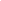 Epworth-uneliaisuusasteikkoNimi  ______________________________ 	pvm ________________Hetu  ______________________________Kuinka todennäköistä on, että torkahdatte tai nukahdatte seuraavissa tilanteissa vastakohtana sille, että vain tunnette itsenne väsyneeksi? Tämä koskee tavanomaista elintapaanne kahden viimeksi kuluneen viikon ajalta. Vaikka ette olisi tehnyt joitakin alla kuvatuista asioista äskettäin, yrittäkää arvioida miten ne olisivat vaikuttaneet teihin. Asteikko0 = en koskaan torkahtaisi1 = pieni todennäköisyys torkahtaa2 = kohtalainen todennäköisyys torkahtaa3 = suuri todennäköisyys torkahtaaei koskaanpienikohtalai-nensuuriIstun lukemassa0123Katselen TV:tä0123Istun passiivisena julkisessa paikassa (esim. teatterissa tai esitelmätilaisuudessa)0123Matkustajana autossa keskeytyksettä tunnin ajan0123Lepäämässä makuuasennossa iltapäivällä olosuhteiden sen salliessa0123Istun puhumassa jonkun kanssa0123Istun kaikessa rauhassa alkoholittoman lounaan jälkeen0123Autossa sen pysähdyttyä liikenteessä muutamaksi minuutiksi0123